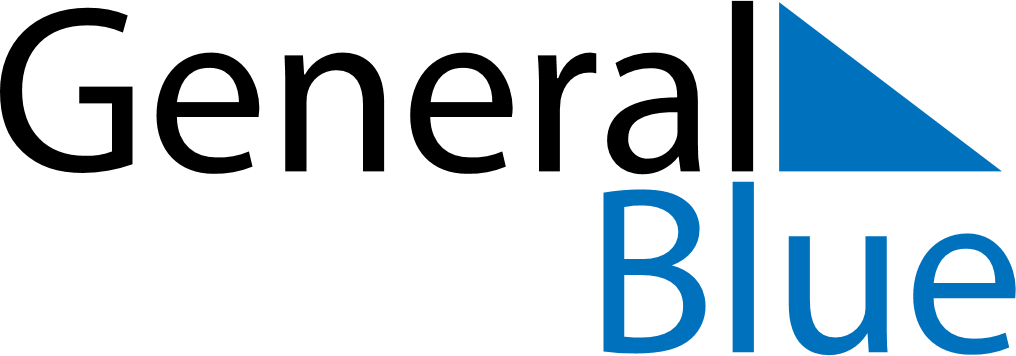 June 2026June 2026June 2026June 2026ColombiaColombiaColombiaSundayMondayTuesdayWednesdayThursdayFridayFridaySaturday12345567891011121213Corpus Christi1415161718191920Sacred Heart2122232425262627282930Saints Peter and Paul